Medical School – New Faculty Orientation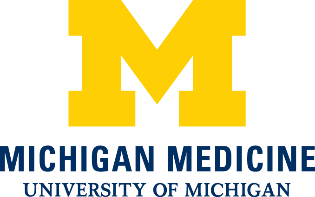 Agenda 20248:00am – 12:00pmNote:  Representatives from Health Information Technology & Services (HITS) will be available at the end of the orientation session for IT-related questions and needs.TIAA contact: Eric Roberts, eric.roberts@tiaa.org, 734-332-3530.Fidelity contact: Michael Welton, Michael.Welton@fmr.com, 248-504-97368:00 a.m.	Continental BreakfastCheck-In – Badging, HITS, Parking8:30 a.m.Welcome & Introductions8:35 a.m.Health Information Technology and Services8:50 a.m. Organizational & Medical School Academic Overview  9:25 a.m.Office of Clinical Affairs   9:40 a.m.UM Medical Group 9:55 a.m.Break 10:10 a.m.Office of Research10:25 a.m.	Compliance and Regulatory Affairs10:45 a.m.Office for Health Equity and Inclusion10:55 a.m.Michigan Medicine Security Services11:00 a.m.Office of Faculty Development 11:05 a.m.	HR Benefits